Registered Office: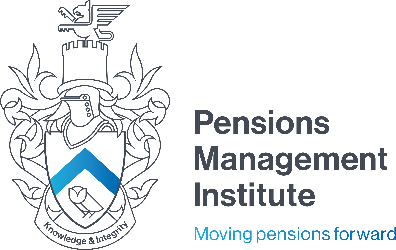 Devonshire House60 Goswell Road London EC1M 7AD T: +44 (0) 20 7247 1452 W: www.pensions-pmi.org.ukInternational 1Foundation in International Employee BenefitsAssignment 1(Manual 1, Part 1 Overview of International Employee Benefits and Manual 1, Part 4 Overview of the Key Employee Benefits)Recommended Time: 1 HourExplain why employee benefits are provided by companies.10 marksOutline an example of a DB pension plan that integrates with the State social security system.10 marksOutline the advantages and disadvantages for two approaches to financing risk benefits.10 marksOutline an example of a jubilee award and explain how these are typically funded.10 marksDescribe “post-retirement medical benefits” and outline how these benefits are delivered; and generally financedand funded.10 marks